Актуальные вопросы администрирования НДФЛ и страховых взносов рассмотрят на вебинареУФНС России  по Республике Татарстан приглашает налогоплательщиков принять участие в вебинаре на тему: «Актуальные вопросы администрирования НДФЛ и страховых взносов», который состоится 28 марта 2024 года  в 10.00.Спикер вебинара: Гузяль Арикова, начальник  отдела камерального контроля № 3 УФНС России по Республике Татарстан.Участникам мероприятия расскажут о порядке исчисления и уплаты налога на доходы физических лиц и страховых взносов для всех категорий налогоплательщиков,  а также ответят на вопросы по рассматриваемым темам. Вебинар бесплатный, для участия необходимо зарегистрироваться заранее по ссылке https://w.sbis.ru/webinar/5a0eeade-b978-40e8-837d-8f1f4077ae47, чтобы не упустить возможность получить информацию в режиме реального времени.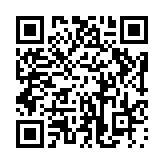 